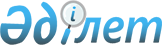 Об утверждении Инструкции по организации подготовки и издания учебной литературы для организаций образования
					
			Утративший силу
			
			
		
					Приказ Министра образования и науки Республики Казахстан от 24 мая 2004 года N 454. Зарегистрирован в Министерстве юстиции Республики Казахстан 31 мая 2004 года N 2883. Утратил силу приказом и.о Министра образования и науки Республики Казахстан от 5 июня 2008 года N 325



     


 Сноска. Утратил силу приказом и.о Министра образования и науки РК от 05.06.2008 N  


 325 


 (порядок введения в действие см. 


 п. 5 


).



      В целях координации процесса разработки, издания и последующего использования учебной литературы для организаций образования всех уровней приказываю:




      1. Утвердить прилагаемую Инструкцию по организации подготовки и издания учебной литературы для организаций образования.




      2. Департамент среднего образования (Испусинова С.Б.) представить настоящий приказ на государственную регистрацию в Министерство юстиции Республики Казахстан.




      3. Настоящий приказ вступает в силу со дня государственной регистрации.




      4. Контроль за исполнением данного приказа возложить на вице-Министра Шамшидинову К.Н.

      

Министр


Утверждена приказом      



Министра образования и науки   



Республики Казахстан      



"Об утверждении инструкции по организации



подготовки и издания учебной литературы



для организаций образования"  



от 24 мая 2004 г. N 454    




 


Инструкция по организации подготовки и издания






учебной литературы для организаций образования






 


1. Общие положения



      1. Инструкция по организации подготовки и издания учебной литературы, в том числе электронной, для организаций образования разработана в соответствии со 
 статьей 30 
 Закона Республики "Об образовании" и направлена на координацию процесса разработки, издания учебной литературы для организаций образования всех уровней.



      2. В настоящей Инструкции применяются следующие термины и определения:



      учебник - книга для обучения, содержащая систематическое изложение учебной дисциплины, ее раздела, части, соответствующее типовой учебной программе, и официально утвержденная в качестве данного вида издания;



      учебно-методический комплекс - средство обучения, используемое в учебно-воспитательном процессе и предназначенное для расширения, углубления и лучшего усвоения знаний, предусмотренных учебной программой (хрестоматия, учебно-методические пособия, справочники, сборники задач и упражнений, дидактические материалы, рабочие тетради, тестовые материалы, словари, дополнительная литература для внекласного чтения и другие);



      учебная литература - совокупность учебников и учебно-методических комплексов, отвечающих целям и задачам обучения, воспитания и развития;



      макет учебной литературы - предварительный образец учебной литературы;



      мониторинг учебной литературы - это форма организации сбора, обработки информации об использовании учебной литературы в организациях образования, непрерывное слежение за ее состоянием и развитием;



      разработчик учебной литературы - физическое или юридическое лицо, разрабатывающее учебную литературу.




      Сноска. В пункт 2 внесены изменения 


 приказом 


 Министра образования и науки Республики Казахстан от 31 января 2006 года N 44; от 10 июля 2006 года N 


 380 


 (вводится в действие со дня официального опубликования).






      


2-1. Центральный исполнительный орган Республики Казахстан в области образования (далее - центральный исполнительный орган) организует работу по подготовке и изданию учебной литературы.



      


Сноска. Пункт 2-1 в редакции приказа Министра образования и науки РК от 10 июля 2006 года N 


 380 


 (вводится в действие со дня официального опубликования).






 


2. Разработка и издание учебной литературы



      3. Разработчик учебной литературы представляет в центральный исполнительный орган  макет(ы) учебной литературы, 3 рецензии специалистов с ученой степенью соответствующей отрасли науки (ежегодно до 30 декабря).




      Сноска. В пункт 3 внесены изменения приказом Министра образования и науки РК от 10 июля 2006 года N 


 380 


 (вводится в действие со дня официального опубликования).





      4. Все расходы, связанные с разработкой учебной литературы несет разработчик.



      5. При разработке учебной литературы за счет республиканского бюджета обязательным условием является сохранение исключительных прав за центральным исполнительным органом.



      6. Разработка учебной литературы для организаций образования осуществляется в соответствии с государственными общеобязательными стандартами образования, типовыми учебными планами и программами, утвержденными центральным исполнительным органом.



      7. 


(Пункт исключен приказом Министра образования и науки РК от 10 июля 2006 года N 


 380 


 (вводится в действие со дня официального опубликования).





      8. Центральный исполнительный орган направляет представленные макеты учебной литературы на рассмотрение экспертов. Срок рассмотрения макетов учебной литературы экспертами не должен превышать трех месяцев со дня их поступления.



      9. Экспертиза учебной литературы осуществляется за счет средств республиканского бюджета.



      10. 


(Пункт исключен приказом Министра образования и науки РК от 10 июля 2006 года N 


 380 


 (вводится в действие со дня официального опубликования).





      11. Центральный исполнительный орган по результатам экспертизы присваивает учебной литературе гриф "Допущено" ("Рекомендовано") и утверждает Перечень учебной литературы, разрешенной к использованию в организациях образования всех уровней.



      


Сноска. Пункт 11 в редакции приказа Министра образования и науки РК от 10 июля 2006 года N 


 380 


 (вводится в действие со дня официального опубликования).





      12. Перечень учебной литературы разрешенной к использованию в организациях образования предусматривает возможность выбора учебной литературы организациями образования (не более 5 учебников и учебно-методических комплексов по одному предмету).




      Сноска. Пункт 12 с изменениями - 


 приказом 


 Министра образования и науки РК от 31 января 2006 года N 44.





      13. Учебная литература, получившая отрицательное заключение экспертизы повторно не рассматривается.



      


Сноска. В пункт 13 внесены изменения приказом Министра образования и науки РК от 10 июля 2006 года N 


 380 


 (вводится в действие со дня официального опубликования).





      14. С целью определения качества учебной литературы Республиканский научно-практический центр "Учебник" Министерства образования и науки Республики Казахстан осуществляет мониторинг использования учебной литературы в организациях образования.




      Сноска. В пункт 14 внесены изменения приказом Министра образования и науки РК от 10 июля 2006 года N 


 380 


 (вводится в действие со дня официального опубликования).





      15. По результатам мониторинга учебная литература дорабатывается разработчиком.



      16. Учебная литература, рекомендованная к использованию в организациях образования, издается за счет средств разработчика.



      17. Учебная литература, разработанная в порядке, предусмотренном пунктом 5 настоящей инструкции, издается за счет средств республиканского бюджета.

					© 2012. РГП на ПХВ «Институт законодательства и правовой информации Республики Казахстан» Министерства юстиции Республики Казахстан
				